Рекомендации для родителей на тему недели «Весна в окно стучится».Познавательное развитие.Прочитайте детям познавательную информацию о весеннем месяце.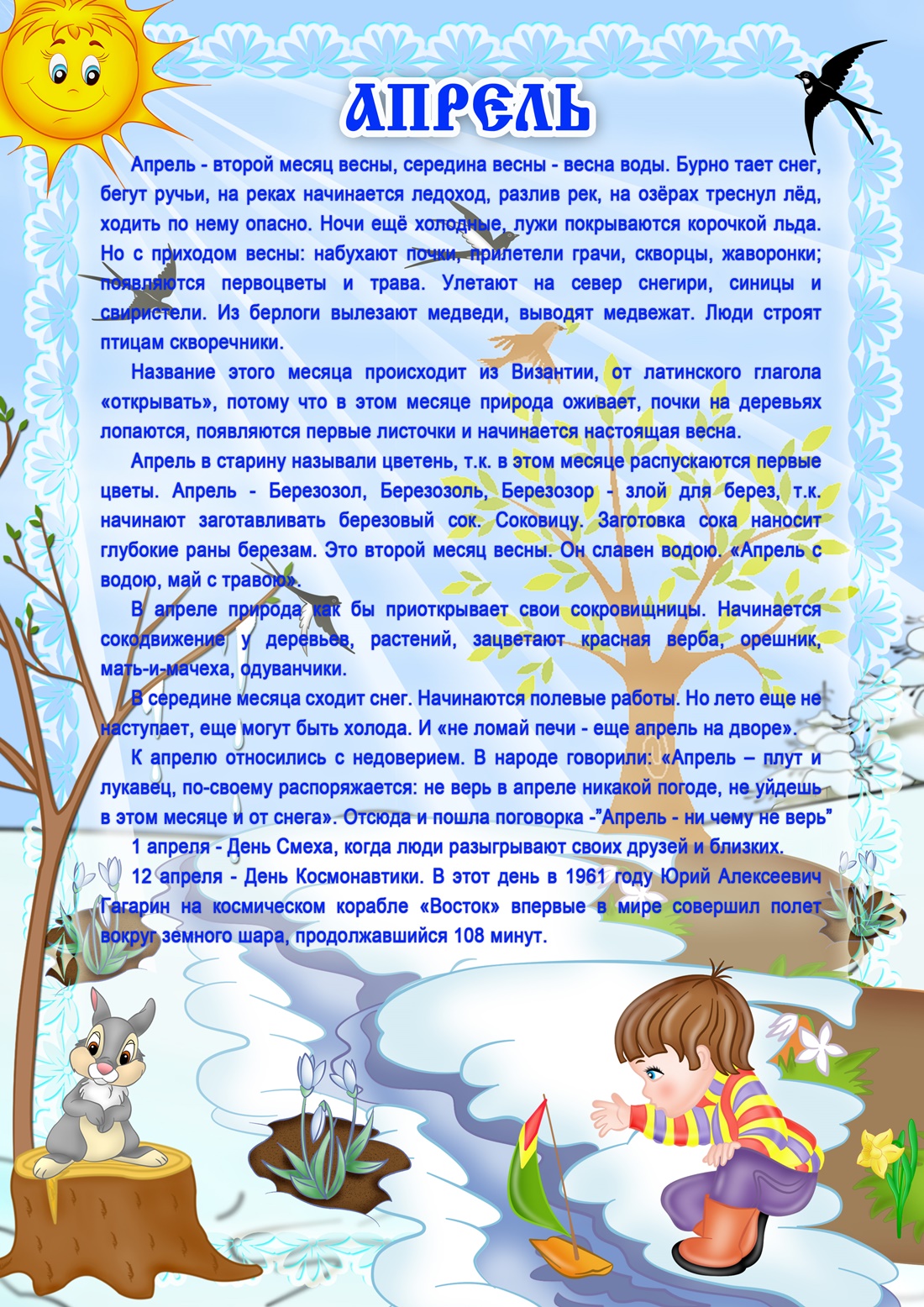 Попросите ребенка разукрасить картинку. Загадайте загадку.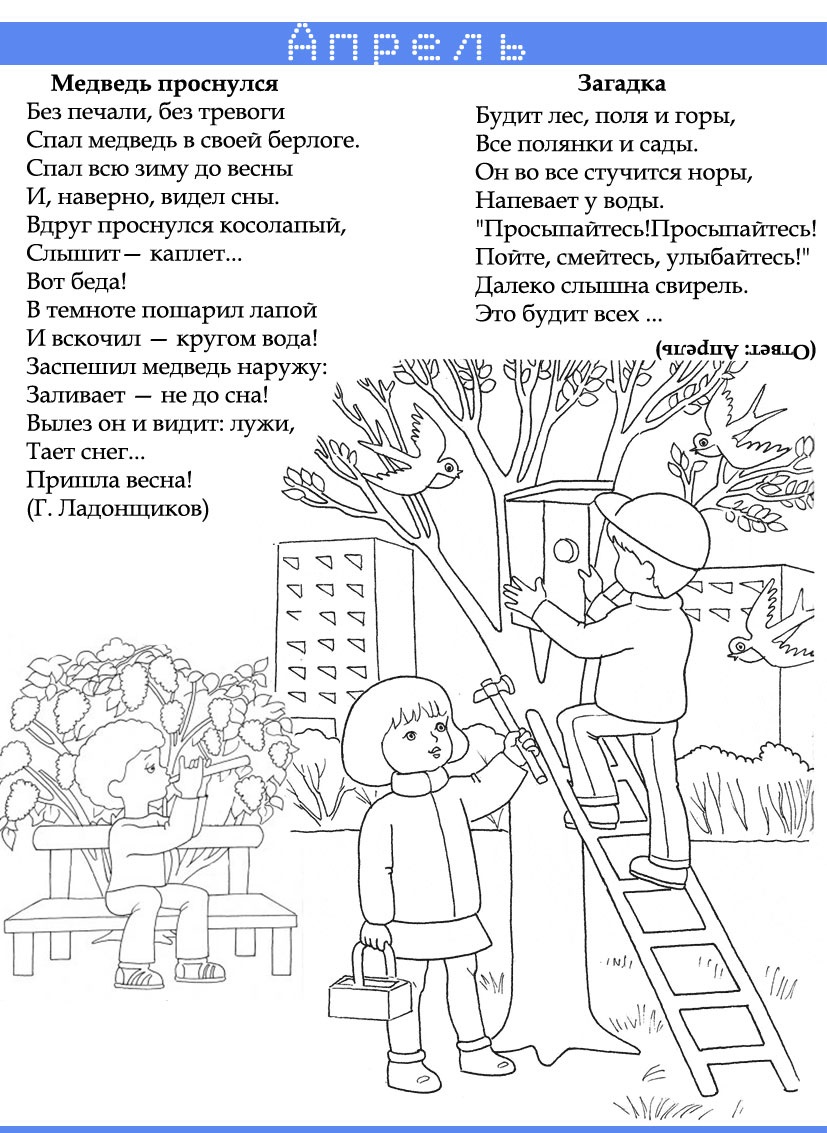 Игровое упражнение «Четвертый лишний» Цель: Развитие зрительного внимания, мышления, мелкой моторики.Инструкция: Посмотри, что здесь нарисовано. Назови предметы верхнего ряда Все ли вещи можно взять с собой на прогулку? (Нет, не все) Что среди этих предметов лишнее7 (Лыжи) Объясни, почему лыжи лишние7 (На лыжах можно кататься зимой, когда лежит снег, а не весной) Молодец. Раскрась предметы, которые можно взять с собой на прогулку весной. (Ребенок раскрашивает кораблик, скакалку и велосипед) А теперь назови предметы нижнего ряда. Догадайся, какой предмет здесь лишний? Подсказка для взрослого: При затруднениях в выделении лишней картинки верхнего ряда взрослый может задать вопросы о каждом предмете.Рисование.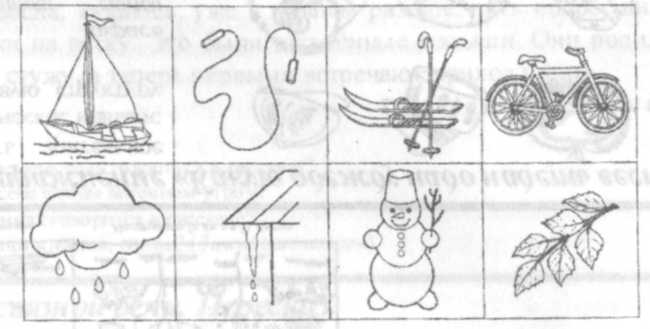 Тема «Весенняя гроза». Цель: продолжать учить детей отображать в рисунке свои представления о стихийных явлениях природы (буря, ураган, ветер, гроза)Рассмотрите изображение осеннего ненастья. Обратите внимание ребенка на состояние неба, его цвет, как расположены деревья. Почему они наклонены   ( при сильном ветре ветки деревьев наклоняются в одну сторону).Предложите ребенку простым карандашом сделать набросок. Затем его раскрасить. Изобразительный материал можно предложить на выбор.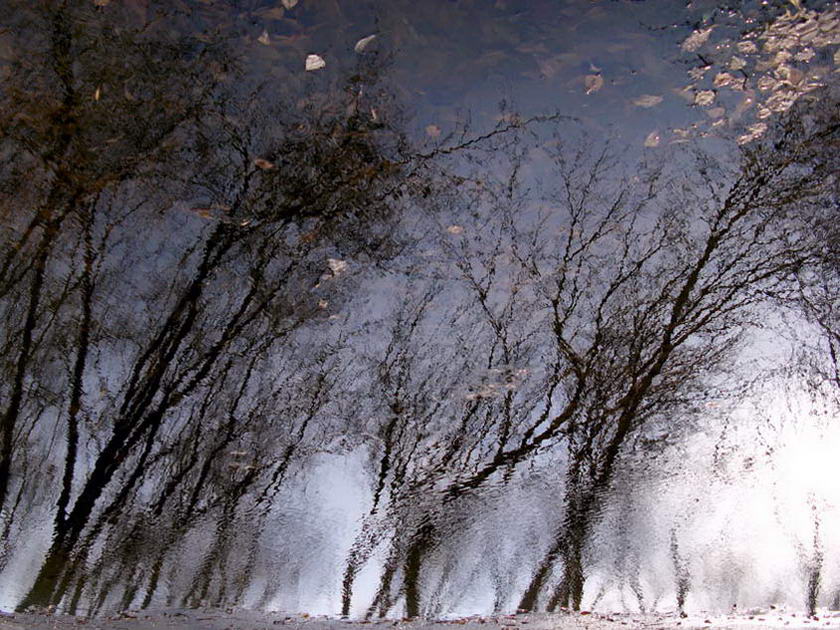 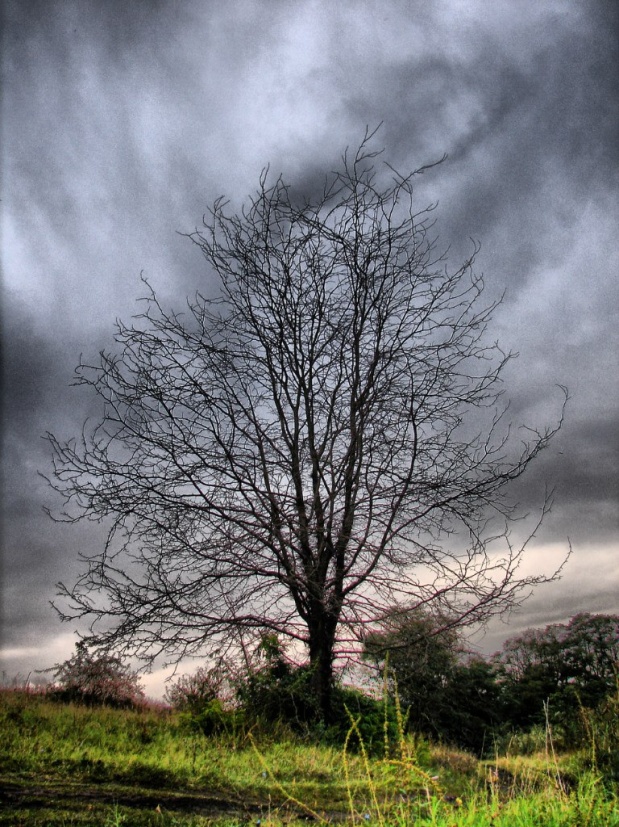 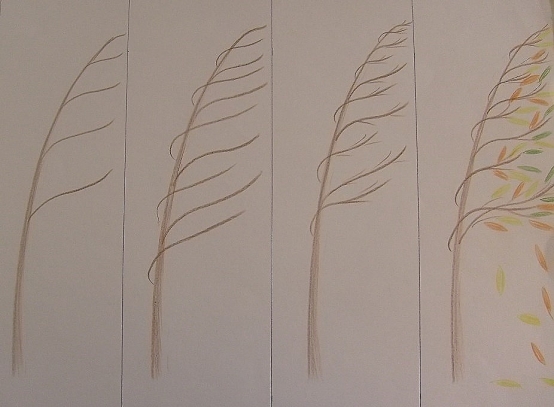 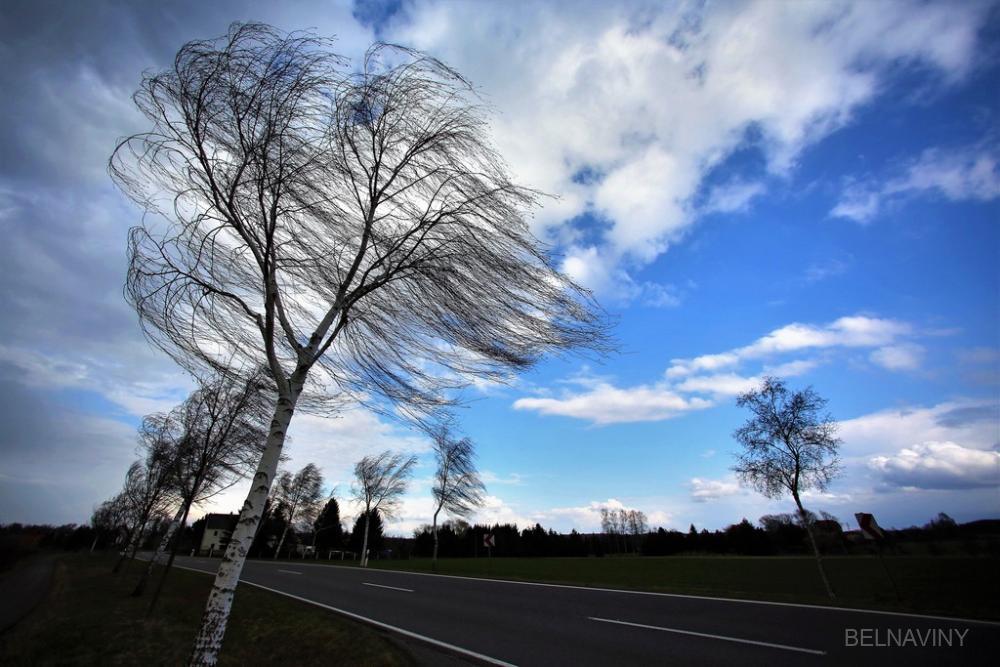 Математическое развитие.Игровое упражнение «Помоги Весне добраться на лесную полянку» Цель: Развитие зрительного внимания, графических навыков.Инструкция: Это можно сделать разными путями, но обязательно надо идти от точки к точке. Нарисуй сперва любой путь, а потом подумай и нарисуй самый короткий путь.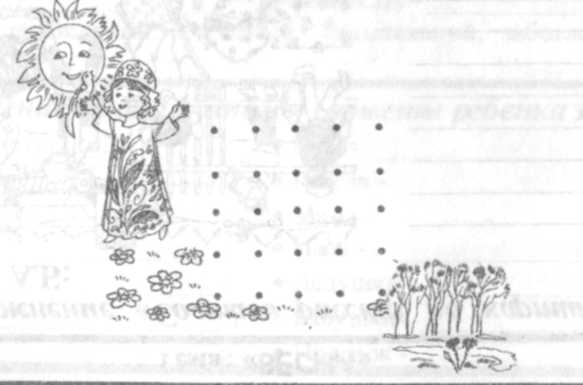 Игровое  упражнение «Пошила волшебница Весна» Цель: Развитие зрительного внимания; закрепить сенсорные эталоны.Инструкция: 	Раскрась изображение в правам верхнем углу в розовый цвет. Раскрась изображение в верхнем левом углу в желтый цвет. Раскрась
изображение,	которое находится над весной в коричневый цвет. Раскрась
изображение,	которое находится слева от весны в серый цвет. Раскрась изображение, которое справа от весны в голубой цвет. Раскрась изображение в нижнем левом углу в синий цвет. Раскрась изображение в нижнем правом углу в оранжевый цвет.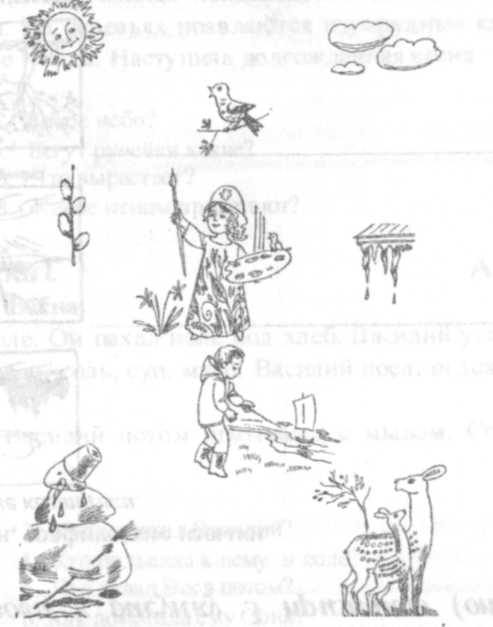 Ознакомление с художественной литературойУчить детей выразительно читать наизусть стихотворение, интонационно передавать радость пробуждения природы; развивать поэтический слух, способность воспринимать музыкальность поэтической речи, чувствовать и понимать поэтические образы.Для более быстрого и удобного запоминания предложите ребенку составить мнемотаблицу к стихотворению т.е. в каждой клеточке зарисовать слово которое будет подсказкой к той или иной строчки стихотворения.«Вскрываются почки»Вскрываются почки, как реки!Такая стоит трескотня!Тяжелые сонные векиВесна наконец подняла!Заждались прекрасную сонюДавно и луга, и леса.Не зря ее громом будилиРазгневанные небеса!И вот поднялась лежебока.Взглянула с улыбкой вокруг.И сразу жужжаньем и сокомОживший наполнился луг.Речевое развитиеИгровое упражнение «Назови ласково» (ответы ребенка записать) Проталина — проталинкаПочка -	Пень-	Лужа-	Лист-	 Весна-	Ручей-		Трава-		Огород-	Льдина-		Поле-		Луг-	Гнездо-		Солнце-		Дерево -Слова для справок: травка, травушка, огородик, солнышко, полюшко, лужок, лужица, деревце, листочек, веснушка, почечка, ручеек, льдинка, гнездышко, пенек.Массаж пальцев рук (на каждую цифру разминание фаланги одного пальца;
направление массажных движений - от ногтевой фаланги к основанию пальца).Раз - сосульки на карнизе.	                                большой палец левой руки      Два - проталины в снегу.	                                 указательныйТри - звенят ручьи и льдины...	                      средний	                левая рукаЧетыре - тихо плавают в пруду.	                      безымянный	П ять - уже расцвел подснежник.	                      мизинецШесть - и солнца лучик нежный.	                      мизинецСемь - просторы золотит.	                                безымянный	     правая рукаВосемь - птицы прилетели.	                                среднийДевять - слышишь птичьи трели?	                      указательныйДесять - ЭТО все весна, вся округа	расцвела.     большой палец правой руки	                                                                             (И. П. Лукебанова)	Игровое упражнение «Какую одежду надо надеть весной?» Цель: Развивать зрительное внимание, графические навыки: развивать слоговую структуру слова.Инструкция:	Закрасьнужные картинки синим цветом. Образец: Весной я надену шерстяную шапочку, резиновые сапоги или ботинки, куртку. Под каждой картинкой нарисуй столько черточек сколько частей в этом слове. Например: са-по-ги. 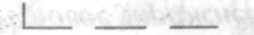 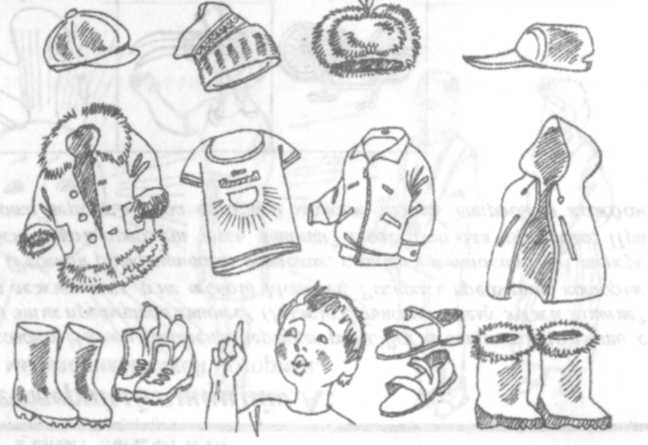 Лепка  «Подснежник»Закрепить умение детей работать в технике пластилинография.- Рассмотрите с ребенком картинки с изображением подснежника.- подготовьте основы из картона для работы.- подготовьте пластилин нужного цвета.- предложите ребенку с помощью техники пластилинография изобразить весенний подснежник.- напоминайте что для этой техники необходимо небольшое количество пластилина. Пластилин необходимо размазывать по поверхности основы как будто рисуем им.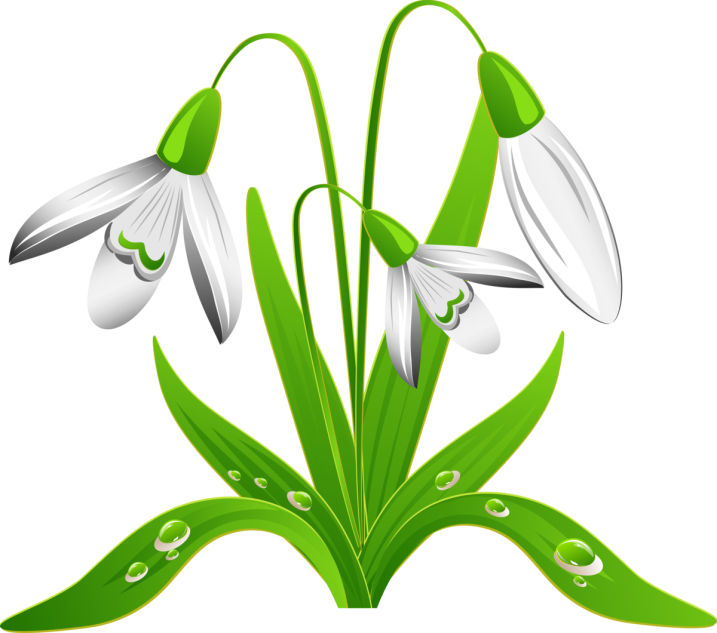 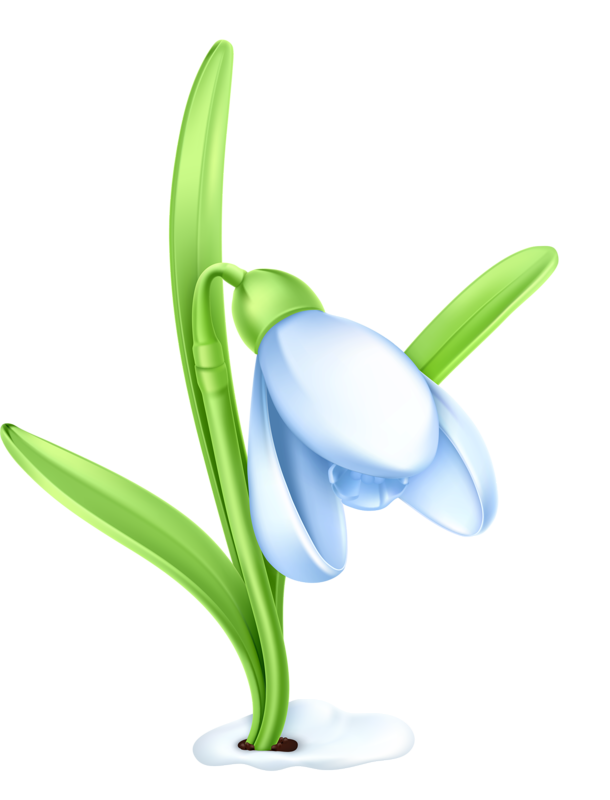 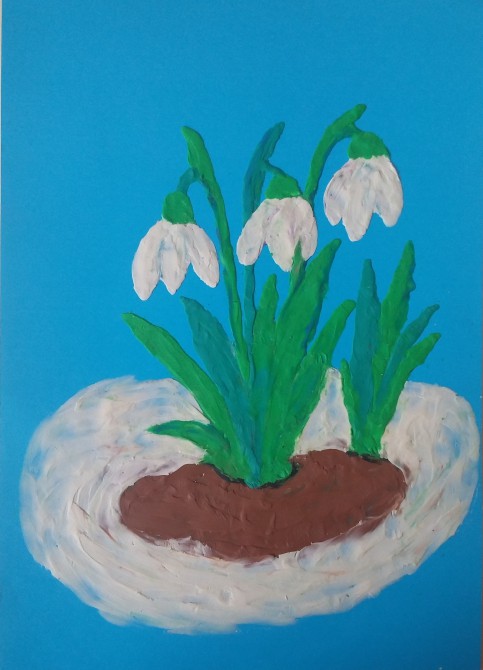 Развитие речиИгровое упражнение «Какой, какое, какая, какие?» - назови 3-5 признака Солнышко - какое? - яркое, весеннее, лучистое, теплое, блестящее.Травка - какая? - молодая, зеленая, первая, нежная, долгожданная.День - какой? -	Деревья - какие? -	Облака - какие? -	Ручей - какой? –Игровое упражнение «Составь предложения» Инструкция: Спросить у ребенка, сколько слов в предложении. Какое первое, второе, последнее. Образец: Весна наступила.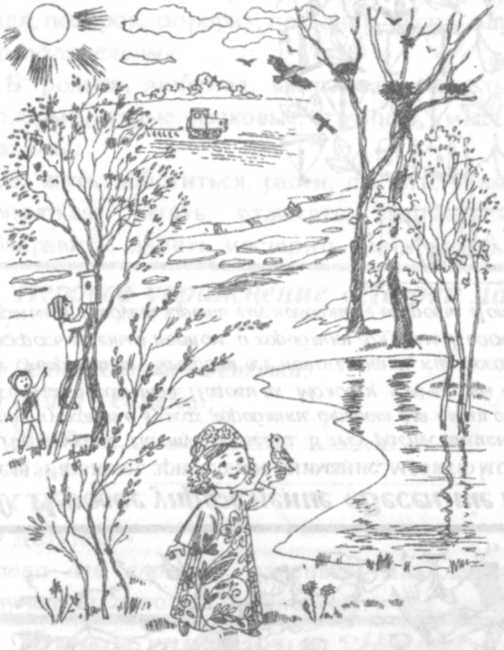 Математическое развитиеИгровое упражнение «Посчитай» Один ручей - два ручья - пять ручьев;Один говорливый ручей — пять говорливых ручьев;Одна сосулька - две сосульки -	Одна блестящая сосулька - две блестящие сосульки -	Одна большая лужа -	Одно высокое дерево -	Игровое упражнение «Найди отличия». Посчитай сколько их.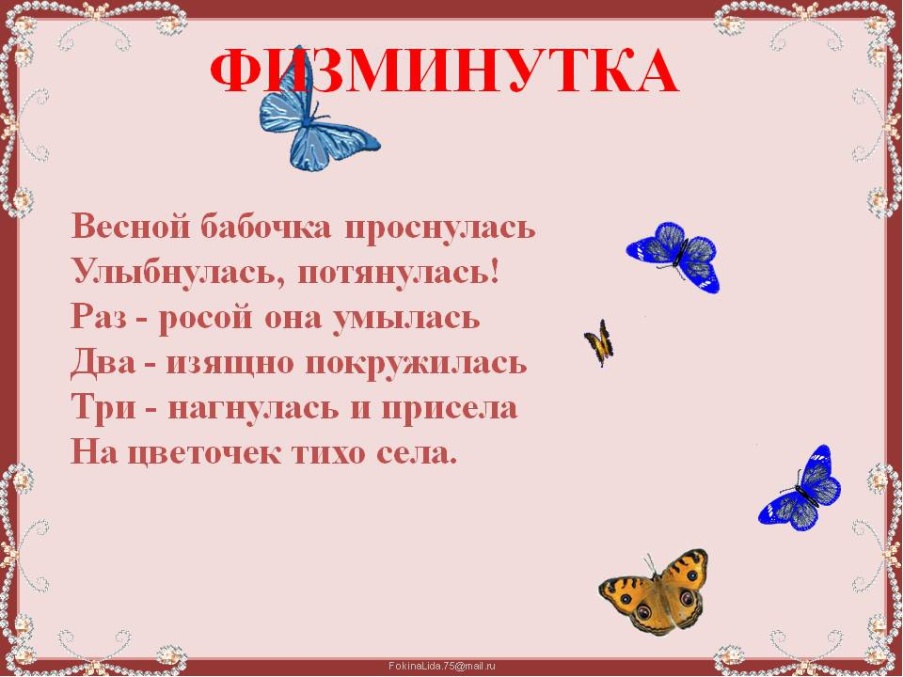 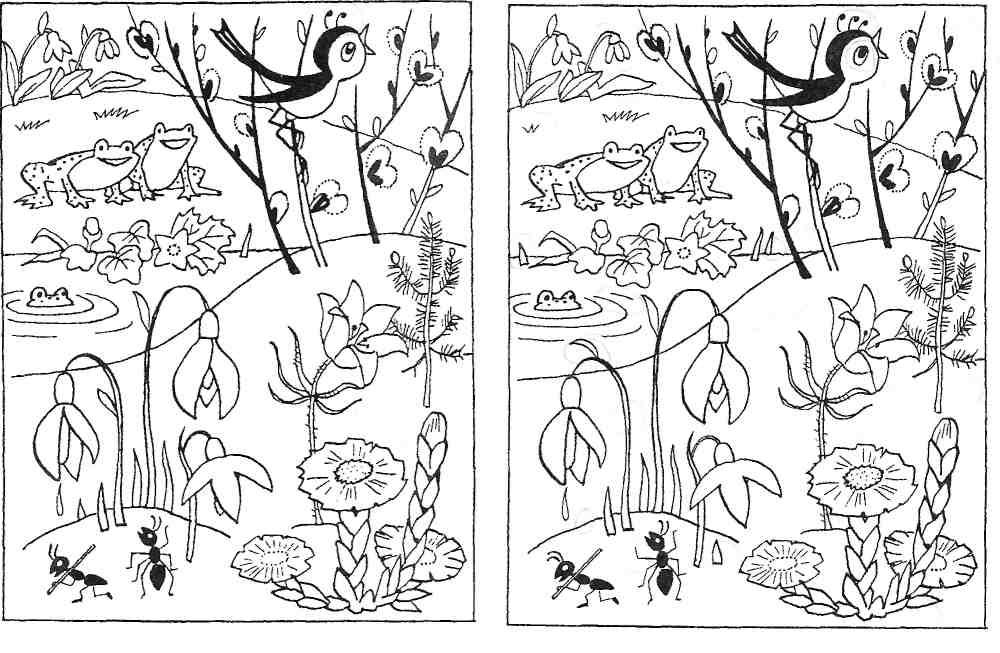 Аппликация  «Скворечник»Закрепить умение детей вырезать симметричные фигуры из бумаги сложенной в несколько раз.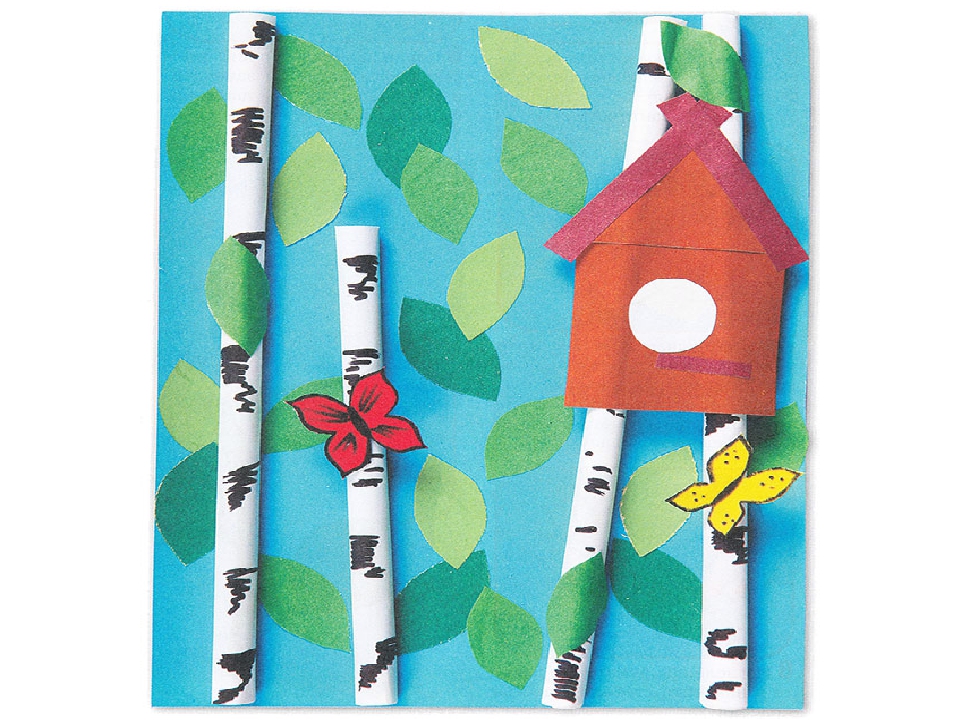 Рассмотрите с детьми картинку. Предложите определить:- какие детали для изготовления понадобятся. - как получить объемные стволы берез. - из каких геометрических фигур состоит скворечник- как сделать много одинаковых листочков за один раз.Приготовьте для работы клей ножницы, цветную бумагу, картон.Развитие речи.Предложите ребенку пересказать рассказ. 	Весна в лесу.С утра уже выглянуло солнышко. Оно выплыло из-за верхушек деревьев золотисто-розоватое и осветило весь лес теплым весенним светом.А зима никак еще не уступала. Всю землю по-прежнему укрывал белый холодный снег, и по-прежнему на концах елей висели сосульки. Но вот они засверкали особенно ярко, и с кончика каждой из них упала на снег первая теплая капля.Весеннее утро в лесу. Синица звонко запела. Забарабанил о сухое дерево клювом дятел. А на старой ели весна, казалось, уже в полном разгаре: пять подросших птенцов робко перелетали с ветки на ветку. Это были закаленные малыши. Они родились у клестов в суровую зимнюю стужу, а теперь первыми встречают приход весны.                                                                             По Т.Скребщкому и В. ЧаплинойВопросы:О каком времени года говорится в рассказе?Как ведут себя птицы весенним утром? О каких птицах говорится в рассказе?Как называют клестов, синиц? (Зимующие птицы)